ГЕРБМУНИЦИПАЛЬНОЕ ОБРАЗОВАНИЕ«ВСЕВОЛОЖСКИЙ МУНИЦИПАЛЬНЫЙ РАЙОН»ЛЕНИНГРАДСКОЙ ОБЛАСТИАДМИНИСТРАЦИЯПОСТАНОВЛЕНИЕ__________________                      					                      №______________г. Всеволожск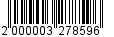 Об установлении предельных цен на услуги,предоставляемые АМУ «Всеволожские вести»В соответствии с Федеральным законом от 06.10.2003 №131-ФЗ «Об общих принципах организации местного самоуправления в Российской Федерации», решением Совета депутатов МО «Всеволожский муниципальный район» Ленинградской области от 20.09.2007 № 65 «О порядке принятия решений по установлению тарифов на услуги муниципальных предприятий 
и учреждений МО «Всеволожский муниципальный район» Ленинградской области» и на основании решения тарифной комиссии от 22.11.2016, администрация муниципального образования «Всеволожский муниципальный район» Ленинградской области п о с т а н о в л я е т:Установить предельные цены на услуги, предоставляемые АМУ «Всеволожские вести» согласно приложению 1.Настоящее постановление опубликовать в газете «Всеволожские вести» и разместить на официальном сайте муниципального образования «Всеволожский муниципальный район» Ленинградской области в сети Интернет.Постановление подлежит официальному опубликованию и вступает в силу с 01.01.2017 года.Постановление администрации МО «Всеволожский муниципальный район» Ленинградской области04.03.2013 № 552 «Об установлении предельных цен на услуги, предоставляемые АМУ «Всеволожские вести» считать утратившим силу.Контроль за исполнением постановления возложить на заместителя главы администрации по строительству и коммунальному хозяйству 
Е.В. Иглакова.Глава администрации							   А.А. Низовский